Отделение Среднего Профессионального Образования при Таласском Государственном УниверситетеСпециальность140212 «Электроснабжение»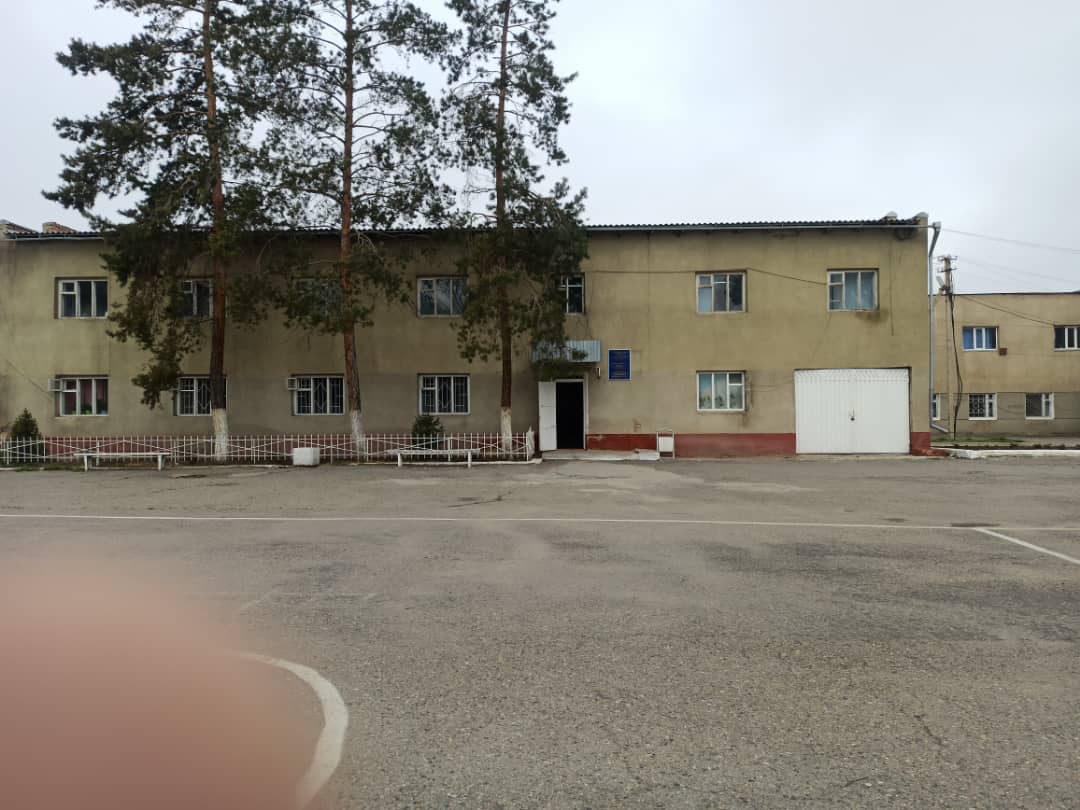 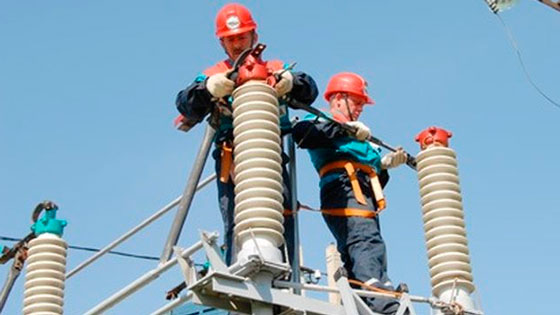 Перечень необходимых документов для поступления1. Аттестат о среднем образовании2. Копия свидетельства о рождении либо копия паспорта3. 6 фотографий 3х44. Копия паспортов родителей                                             Талас 2024Специалист по электроснабжению занимается организацией технического обслуживания, наладки, эксплуатации, ремонтов оборудования электрических подстанций и сетей электроснабжения.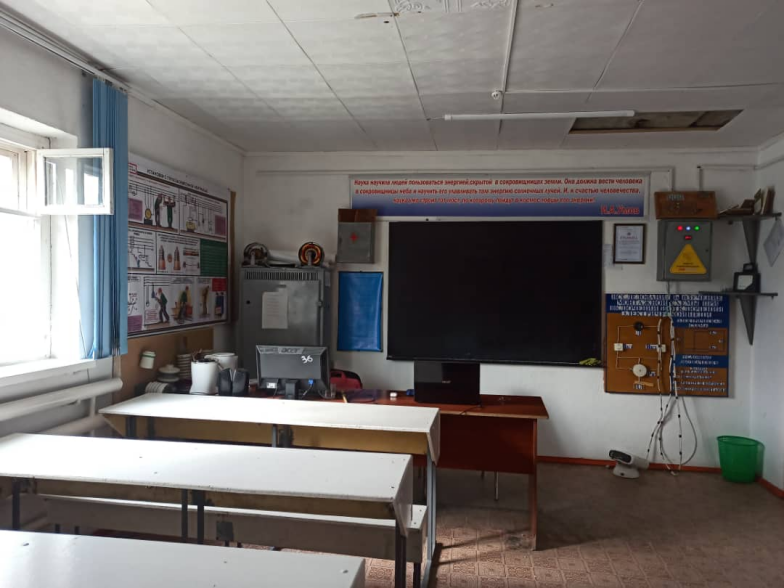 За время обучения студенты получают подготовку в области энергетики и электроснабжении.Срок обучения на базе 9кл:-2года 10месяцевСрок обучения на базе 9кл:Срок обучения на базе 11кл:-1год 10 месяцев.
Выпускников готовят к самостоятельной работе в области проектирования, монтажа, наладки и эксплуатации электротехнического оборудования.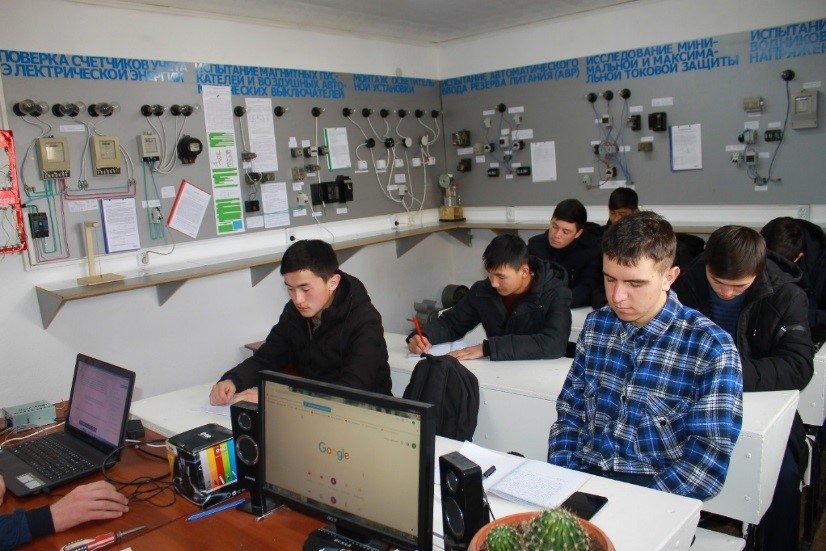 Они могут работать :-в электрических сетях энергосистемы; на высоковольтных подстанциях; -в маркетинговых центрах по электрическому и тепловому оборудованию;-на предприятиях энергетики, электро- и теплоэнергетического профиля;